Lundi 25/05Langage oral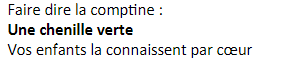 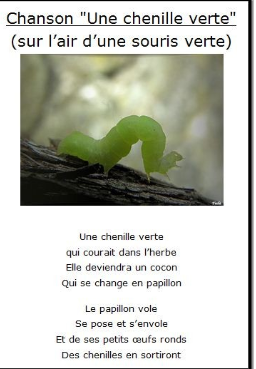 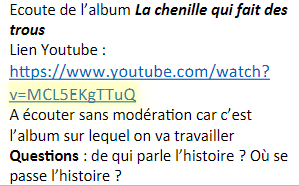 Graphisme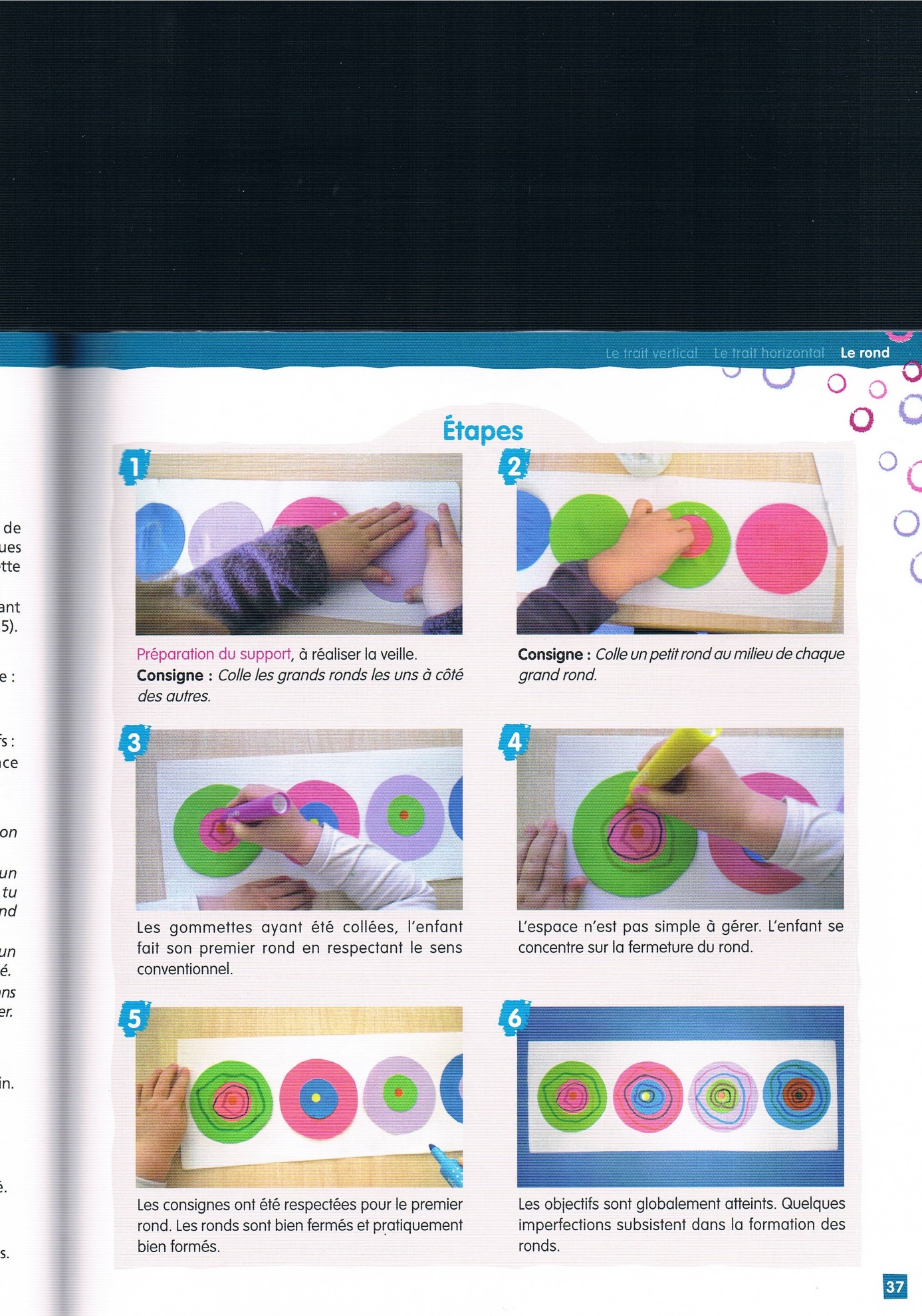 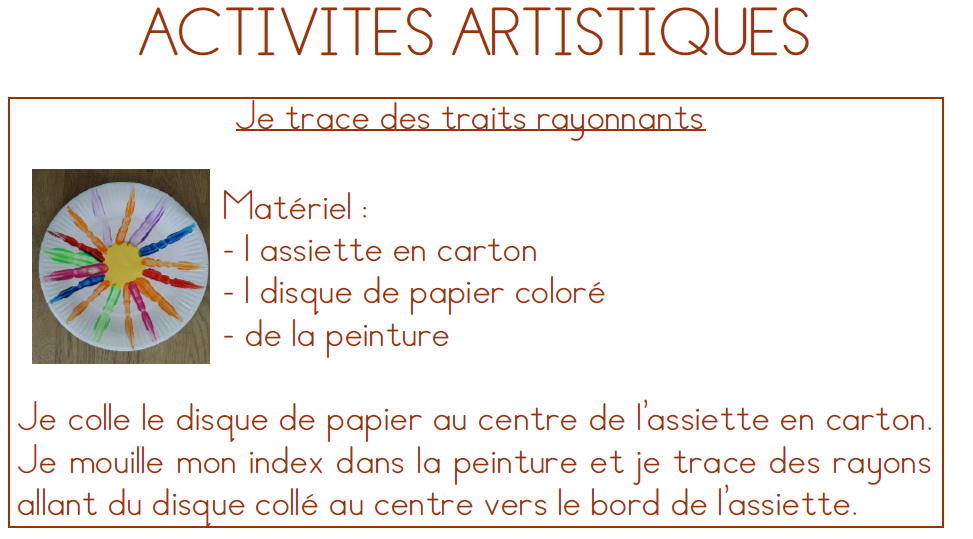 Mardi 26/05Langage oral : Activité artistique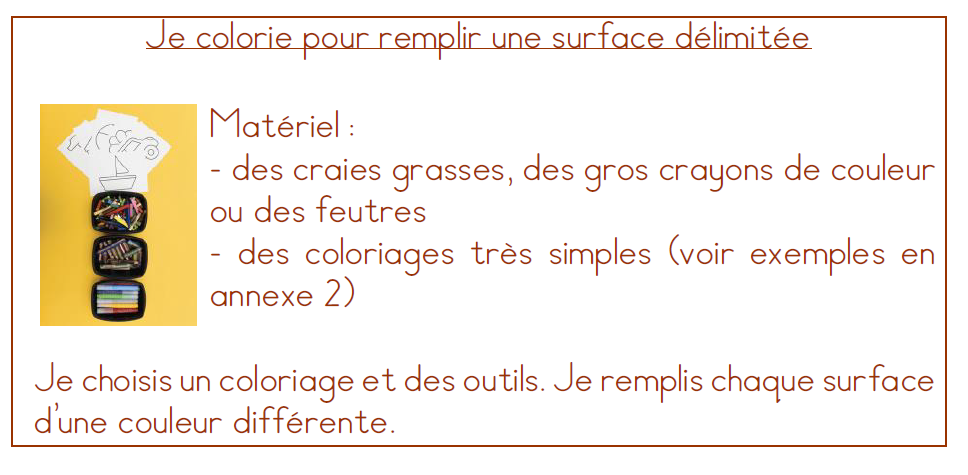 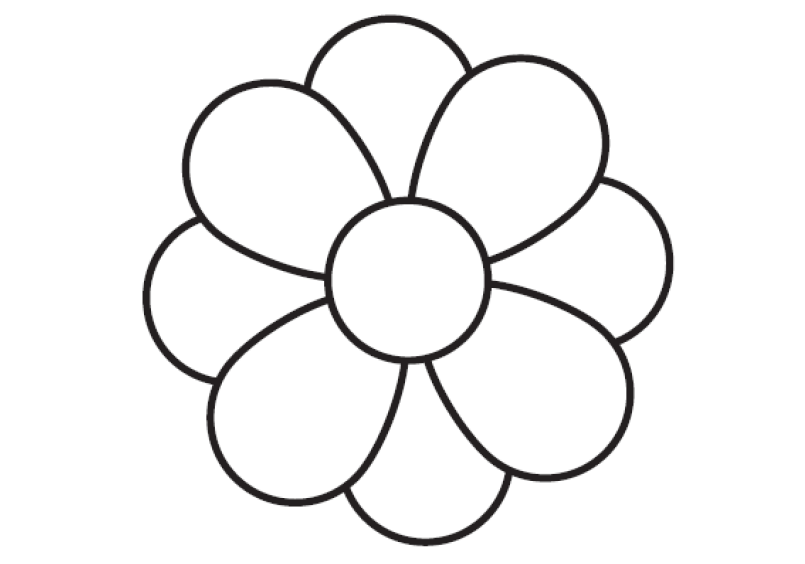 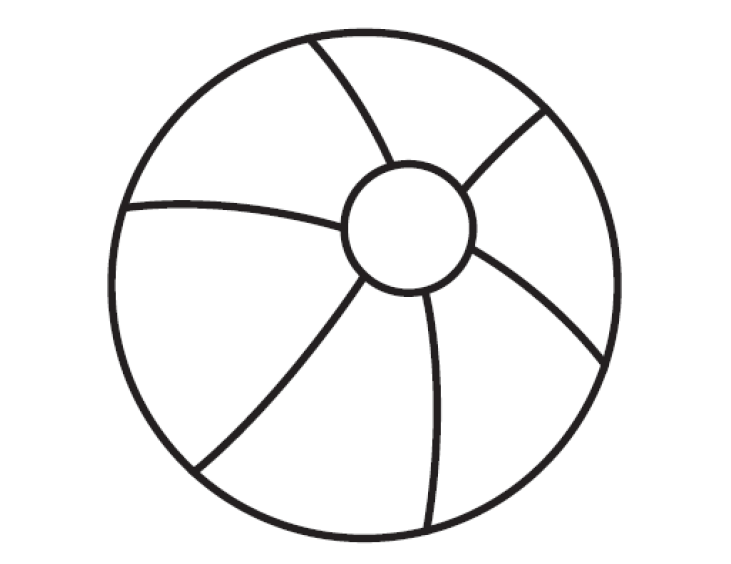 Langage oral :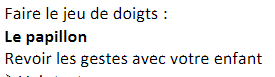 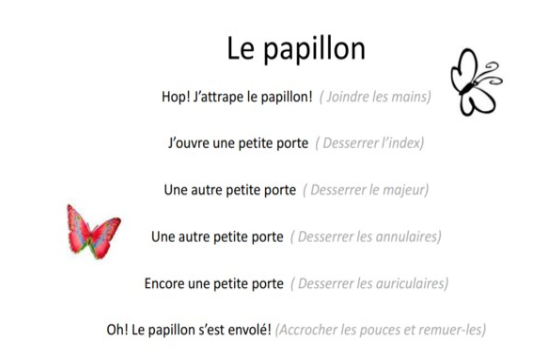 Activité mathématique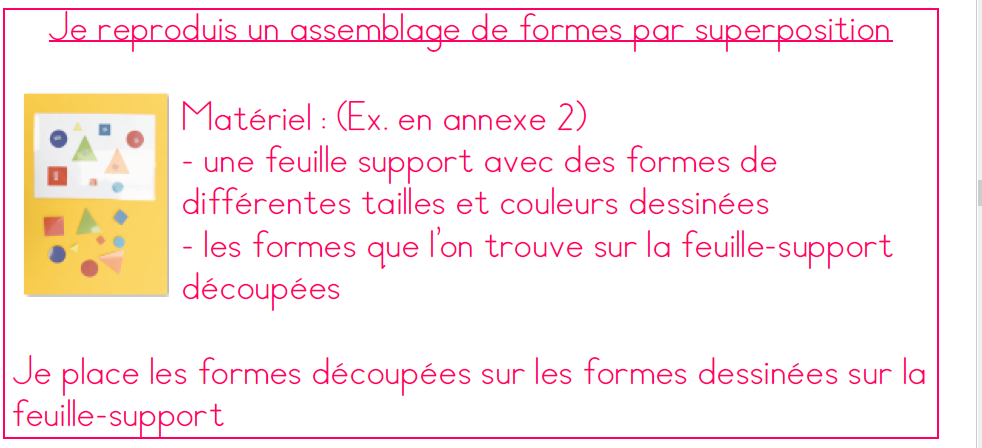 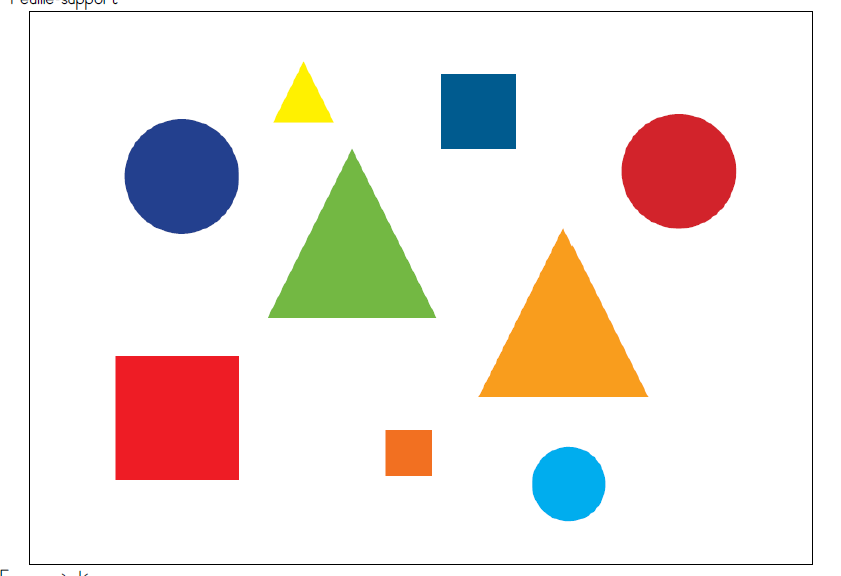 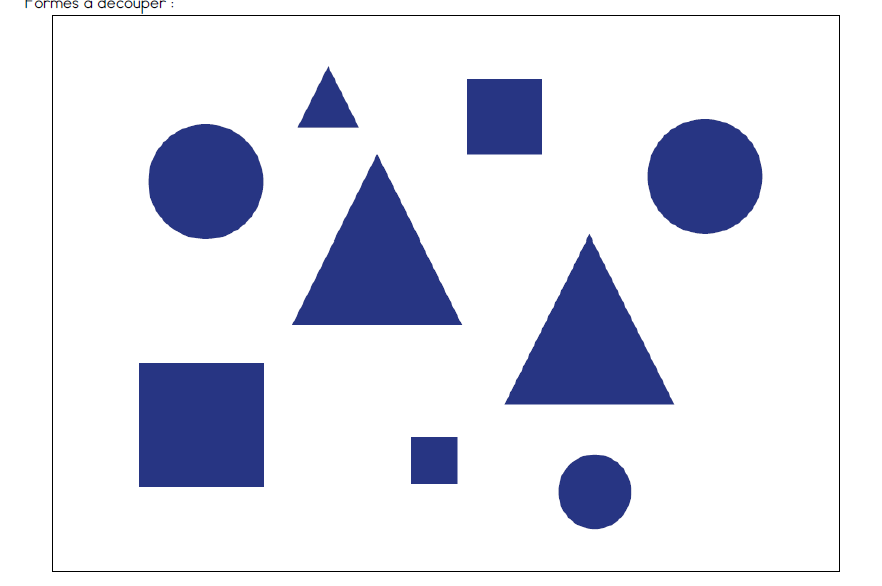 Jeudi 28/05Langage écrit :Travail sur le prénomVous pouvez commencer par faire visionner la vidéo à votre enfant.https://www.youtube.com/watch?v=6l8oOONsA8M&feature=youtu.be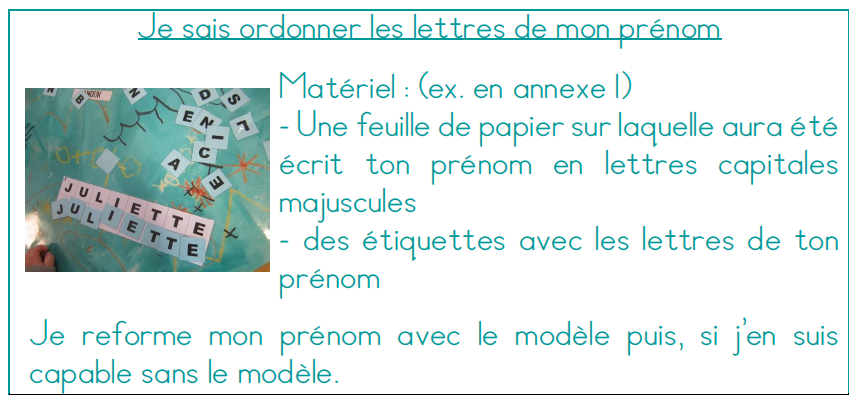 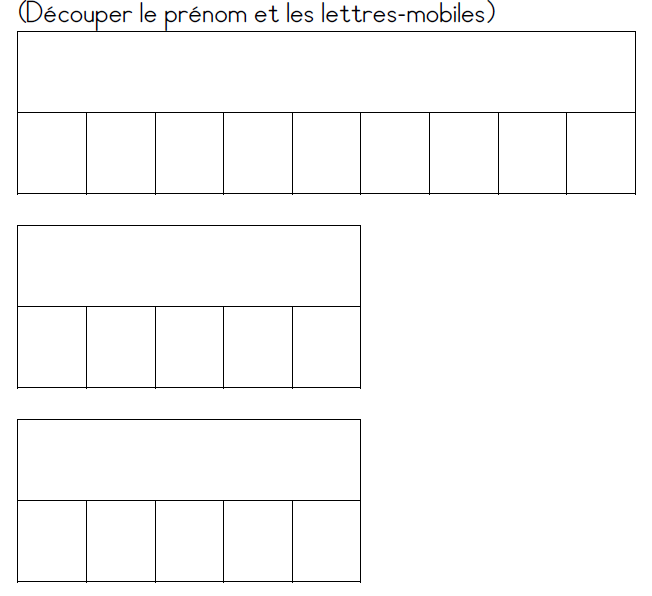 Motricité fine :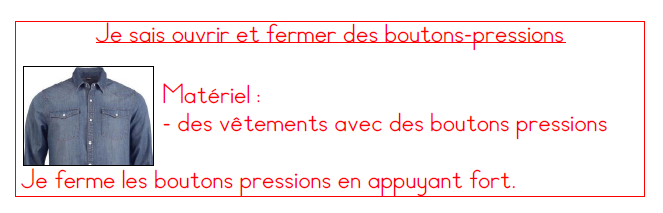 Langage oral : revoir la comptine de la chenille verte et du papillon.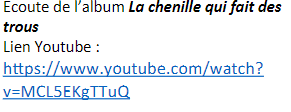 Vendredi 29/05Activité artistique :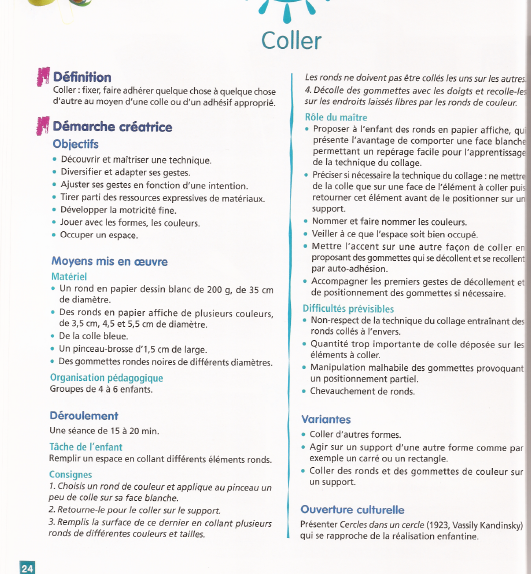 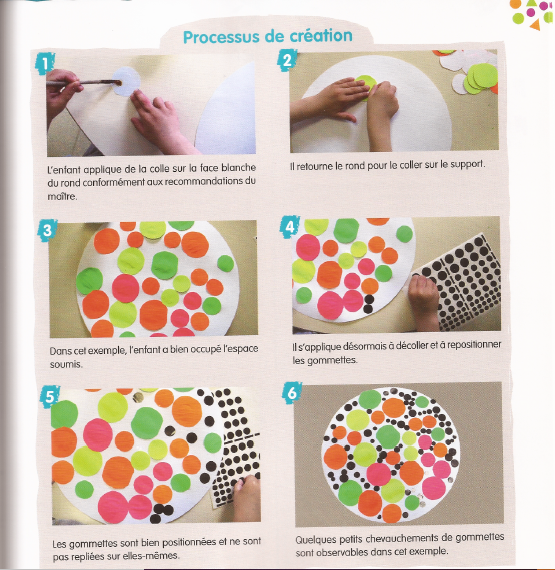 Langage oral : revoir les deux comptinesExplorer le monde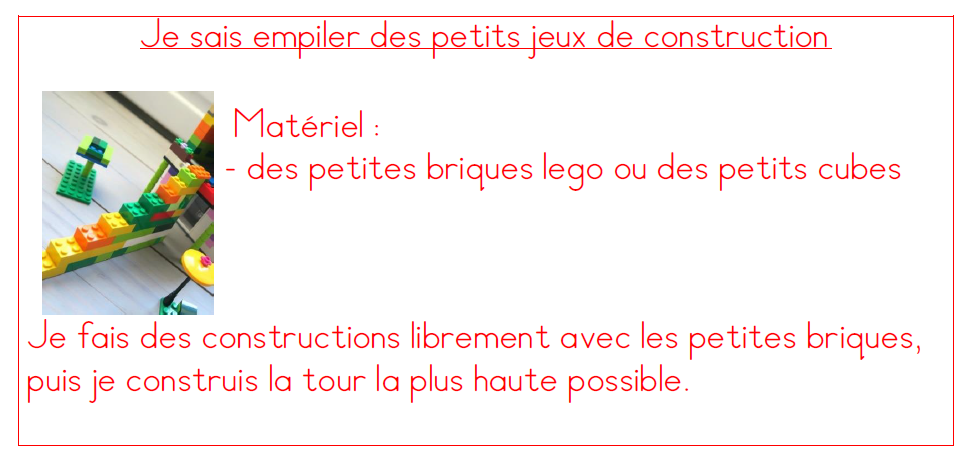 Mardi 2 juinLangage oral : 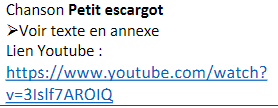 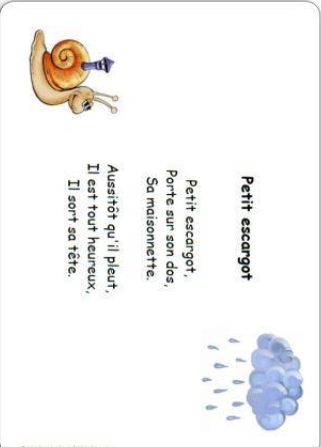 Activité mathématique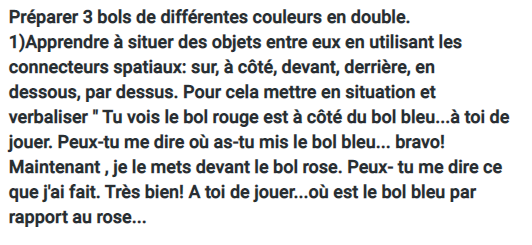 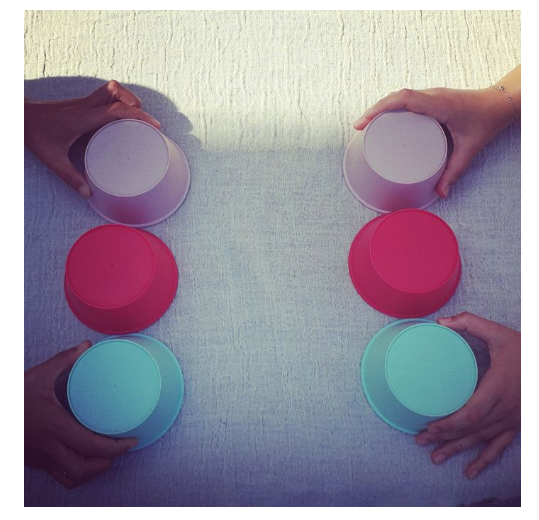 Activité artistiqueRéaliser une échelle en pâte à modeler.Langage oral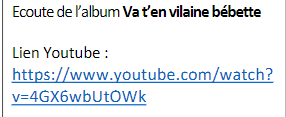 Jeudi 4 juinLangage oralExplorer le monde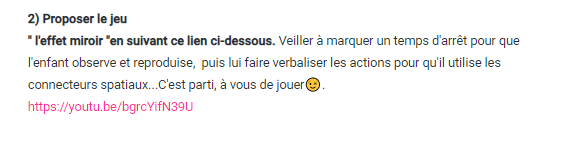 Langage oral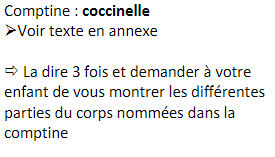 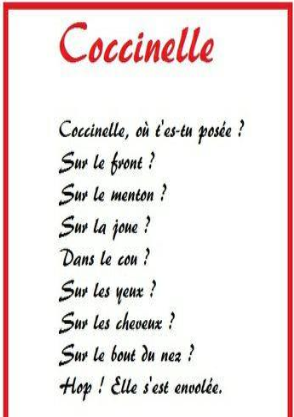 Explorer le monde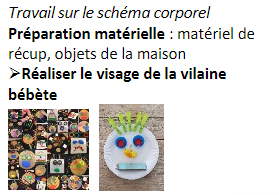 Vendredi 6 JuinLangage oral :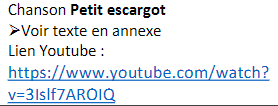 Explorer le monde :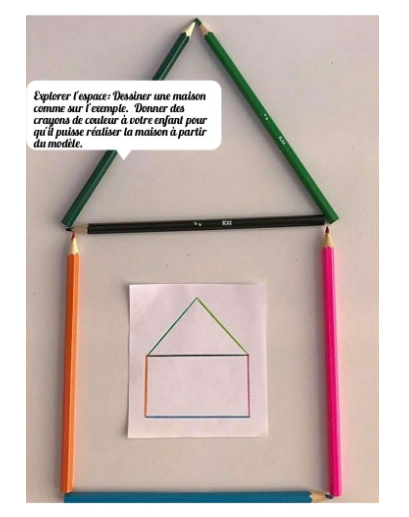 Activité artistique :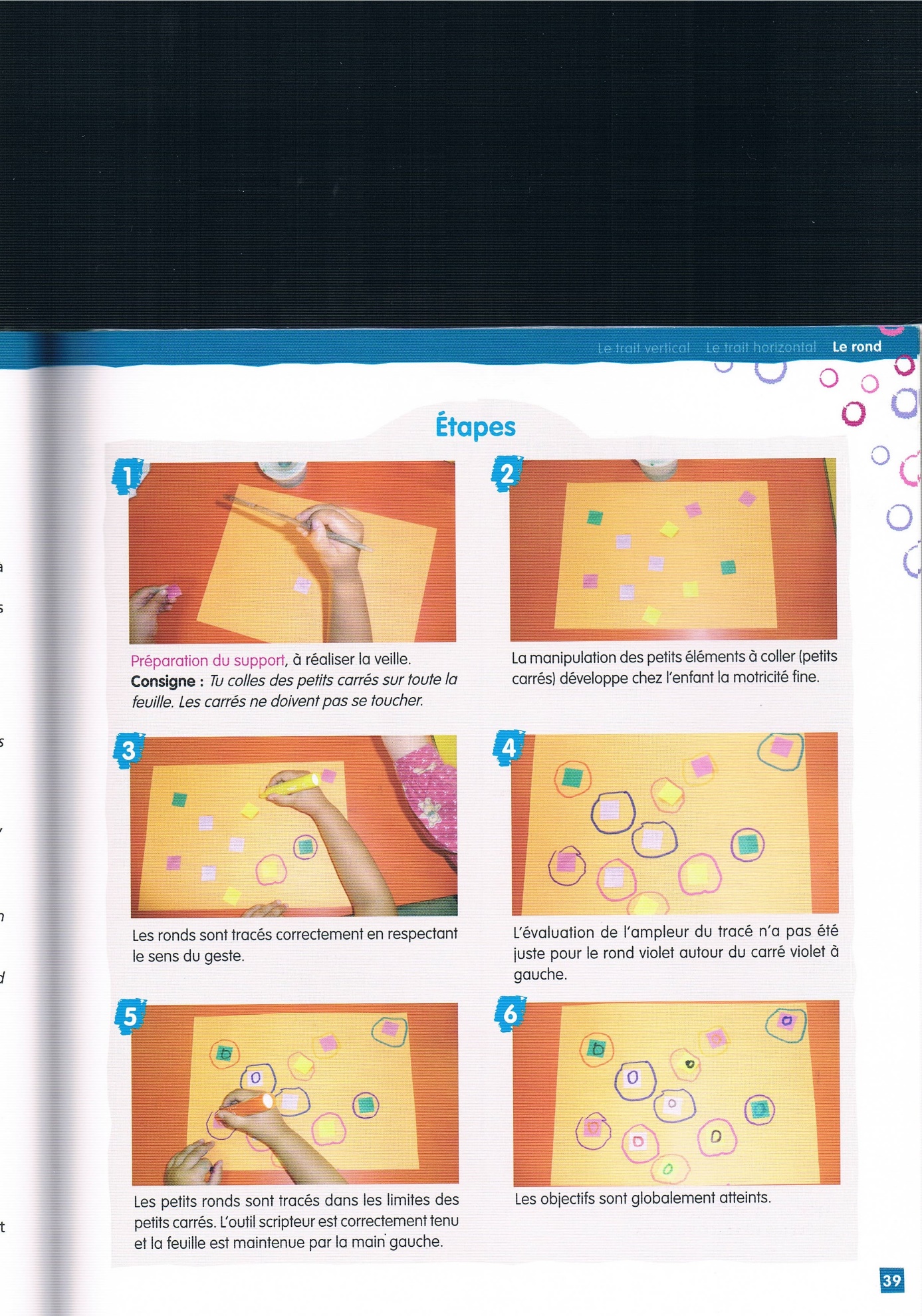 Langage oral :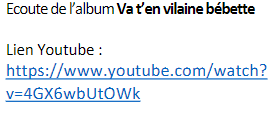 Activité artistiqueVotre enfant avec cette activité va pouvoir vous réaliser un petit cadeau pour la fête des mères. En cliquant sur la photo vous aurez accès au tutoriel.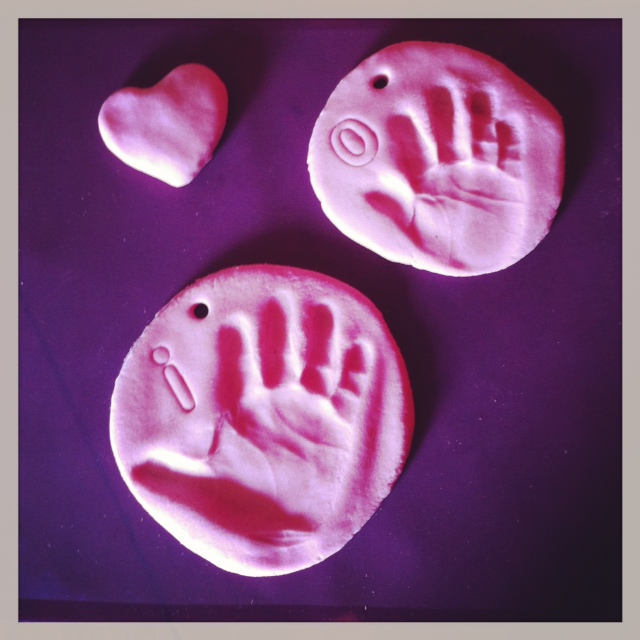 Lundi 8 JuinActivité mathématique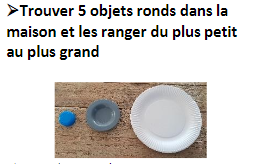 Activité artistique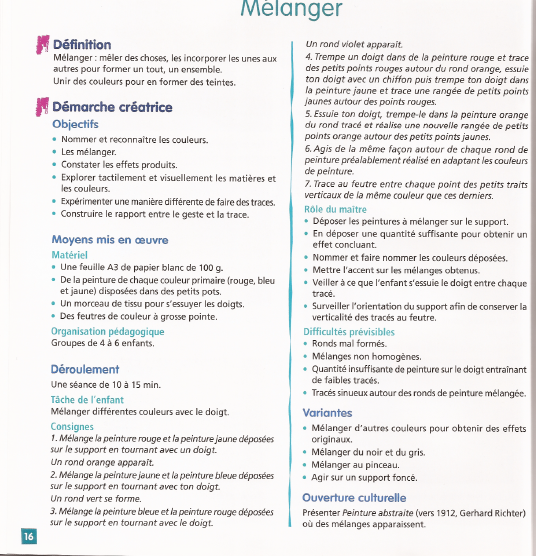 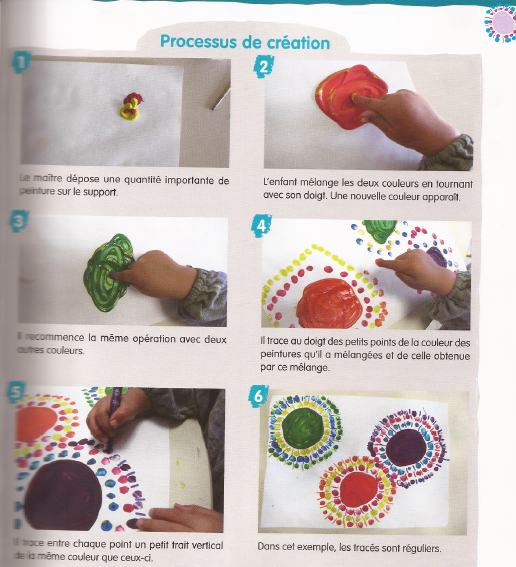 Langage oral :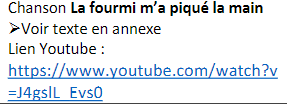 Motricité fine :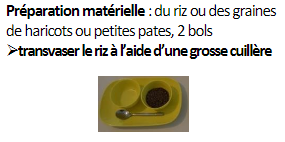 Mardi 9 juinLangage écrit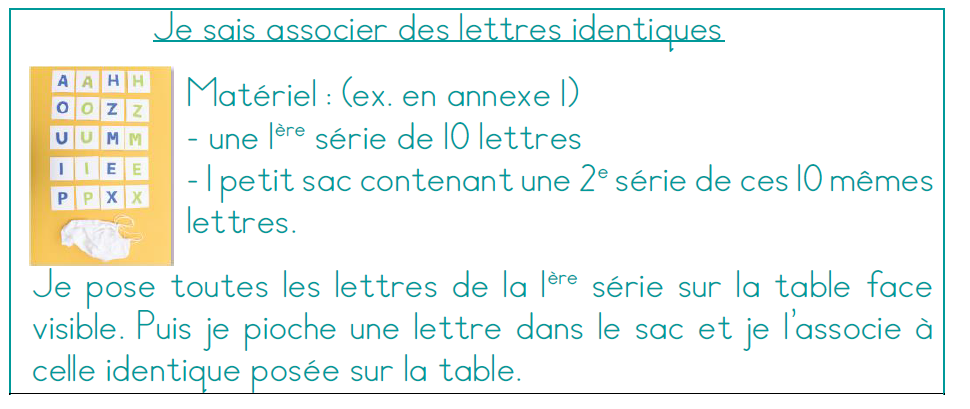 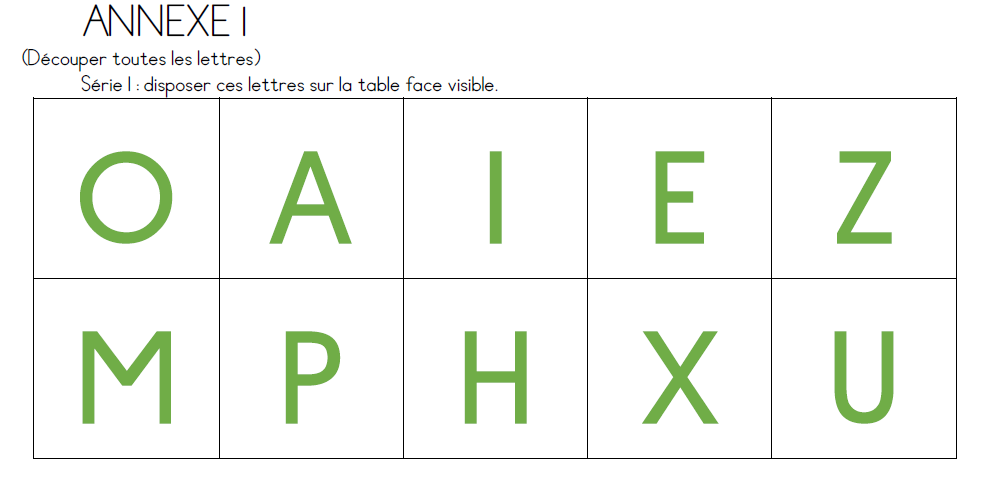 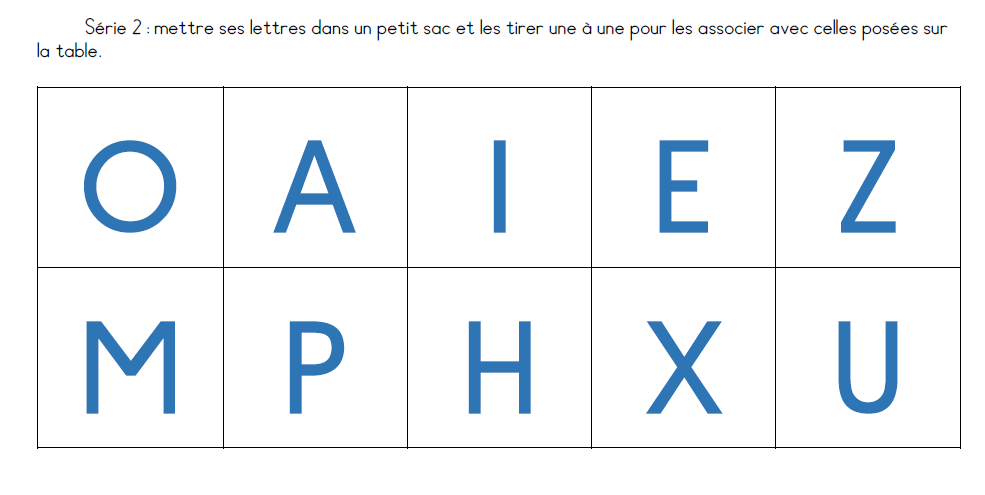 Langage oral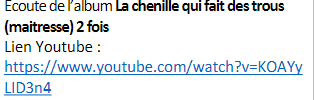 Activité physique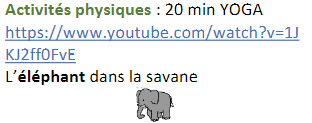 Activité mathématique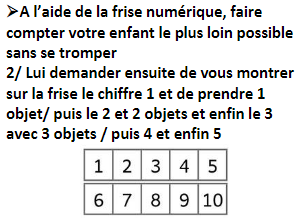 Jeudi 11 JuinLangage oral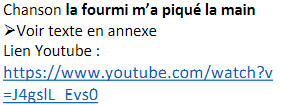 Langage écrit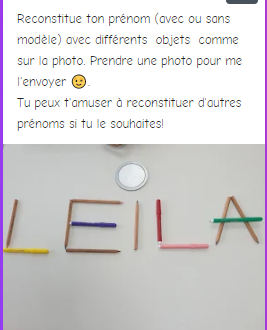 Activité physique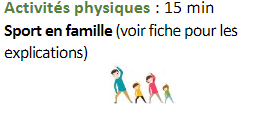 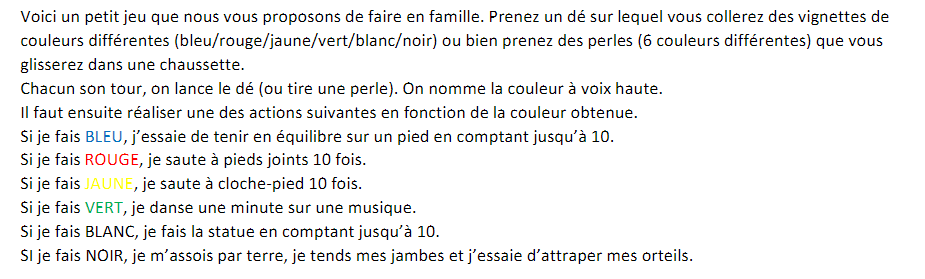 Langage oral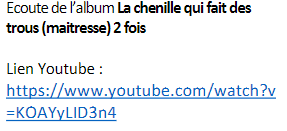 Activité artistique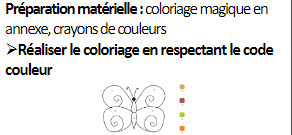 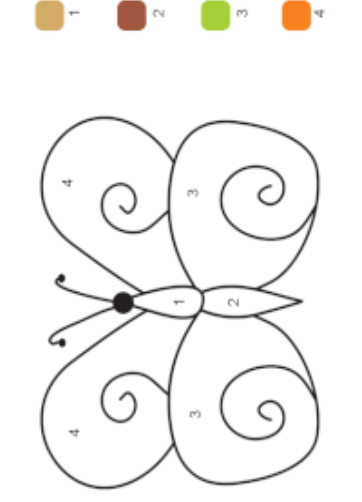 Vendredi 12 JuinLangage oral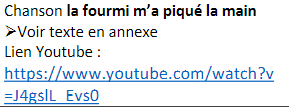 Activité physique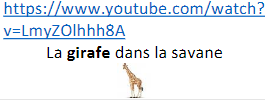 Activité mathématique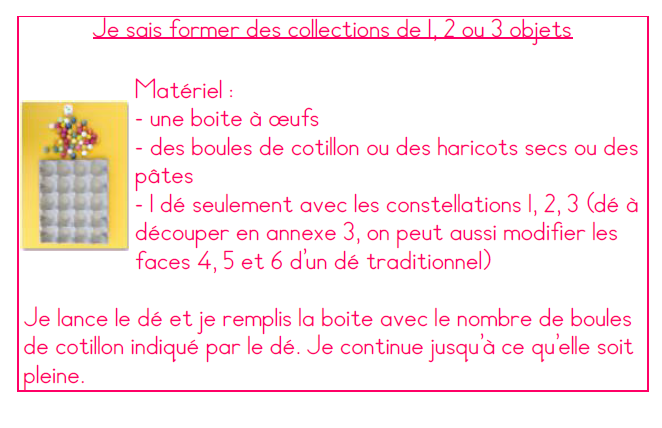 Activité artistique :Réaliser un papillon en pâte à sel.Langage oral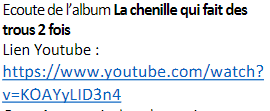 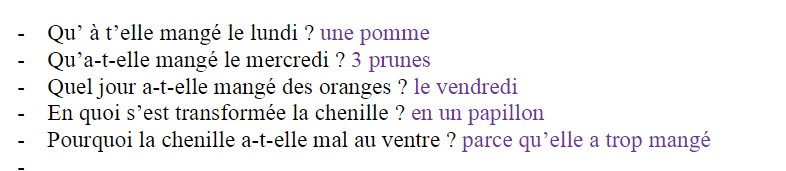 Lundi 15 JuinLangage oral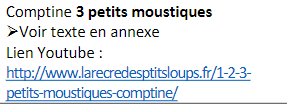 Motricité fine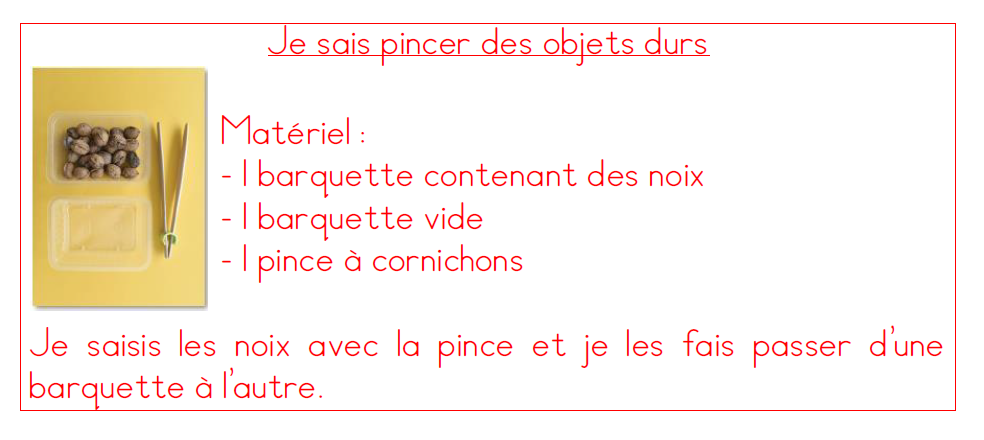 Activité physique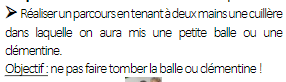 Activité artistique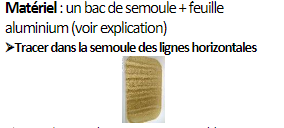 Langage oral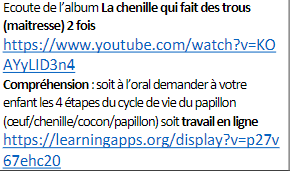 Mardi 16 JuinLangage oral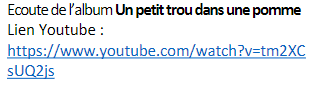 Langage écrit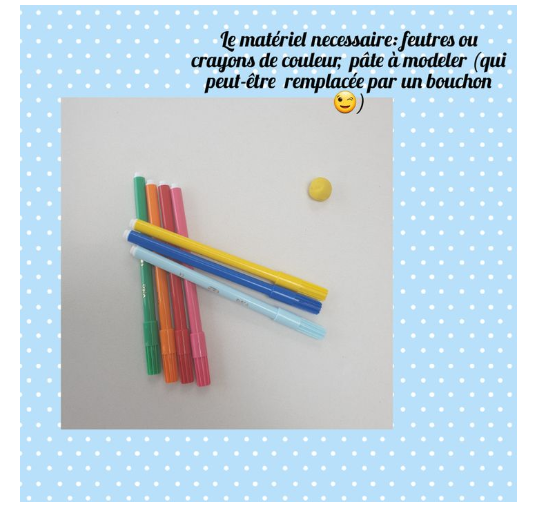 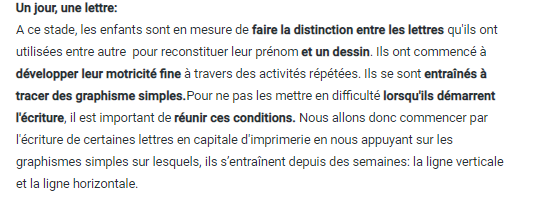 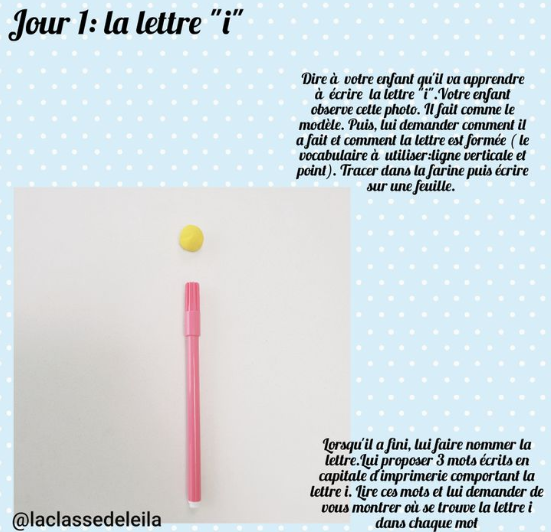 Activité physique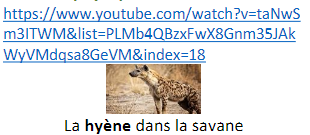 Explorer le monde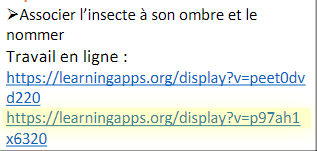 Langage oral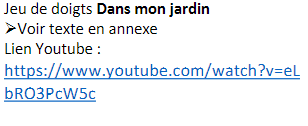 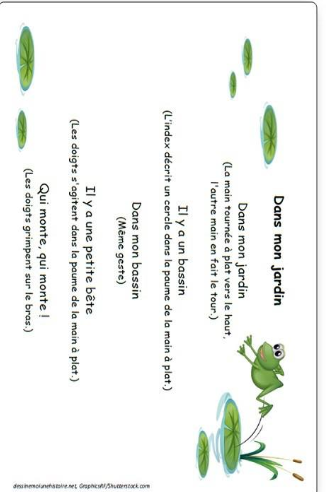 Activité mathématique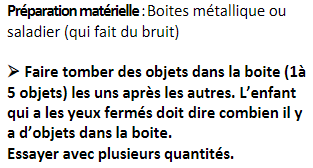 Jeudi 18 juinLangage écrit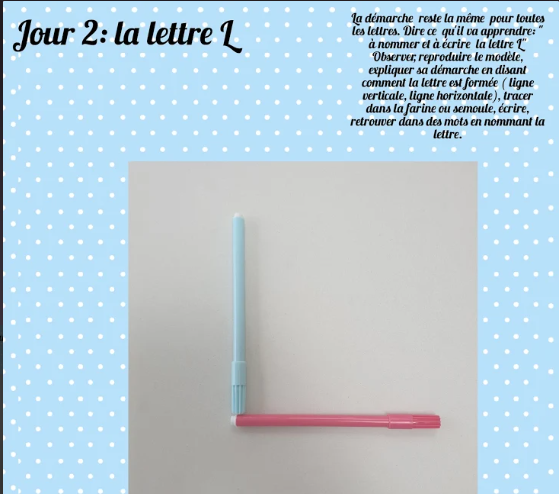 Langage oral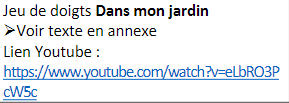 Motricité fine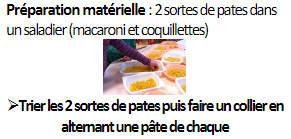 Langage oral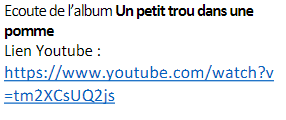 Langage écrit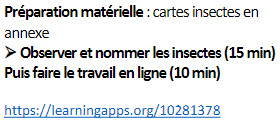 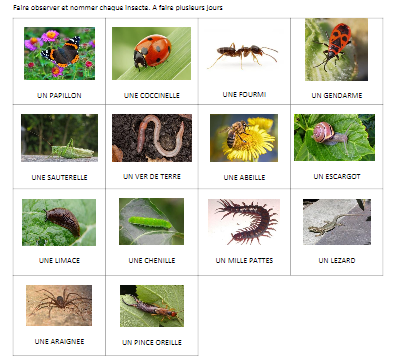 	Vendredi 19 Juin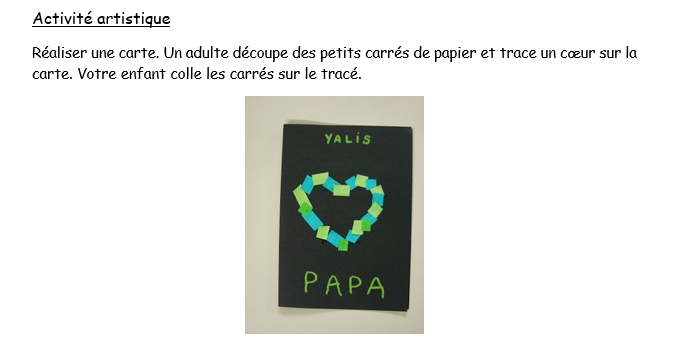 Langage écrit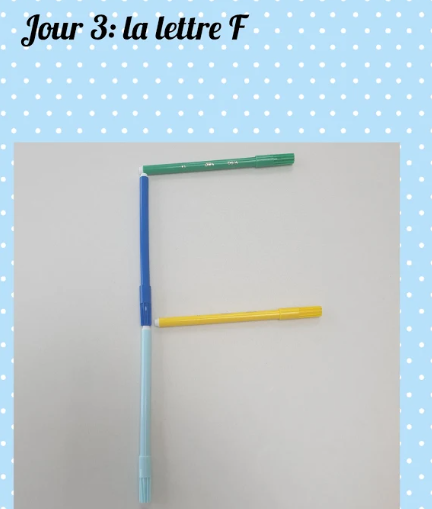 Activité mathématique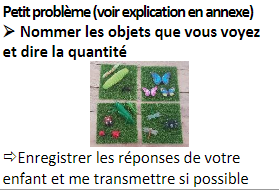 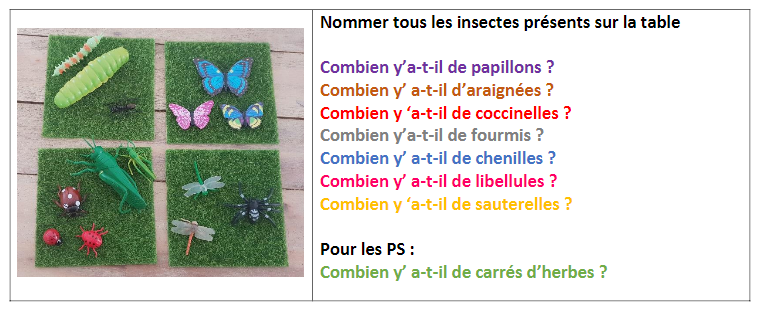 Lundi 22 JuinLangage oral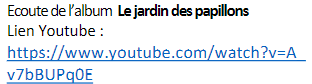 Activité physique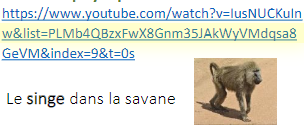 Langage écrit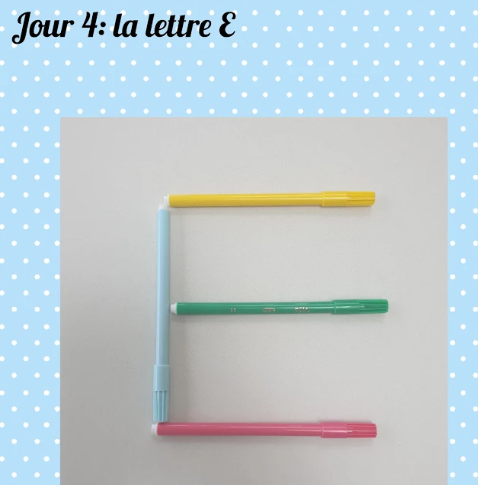 Activité artistique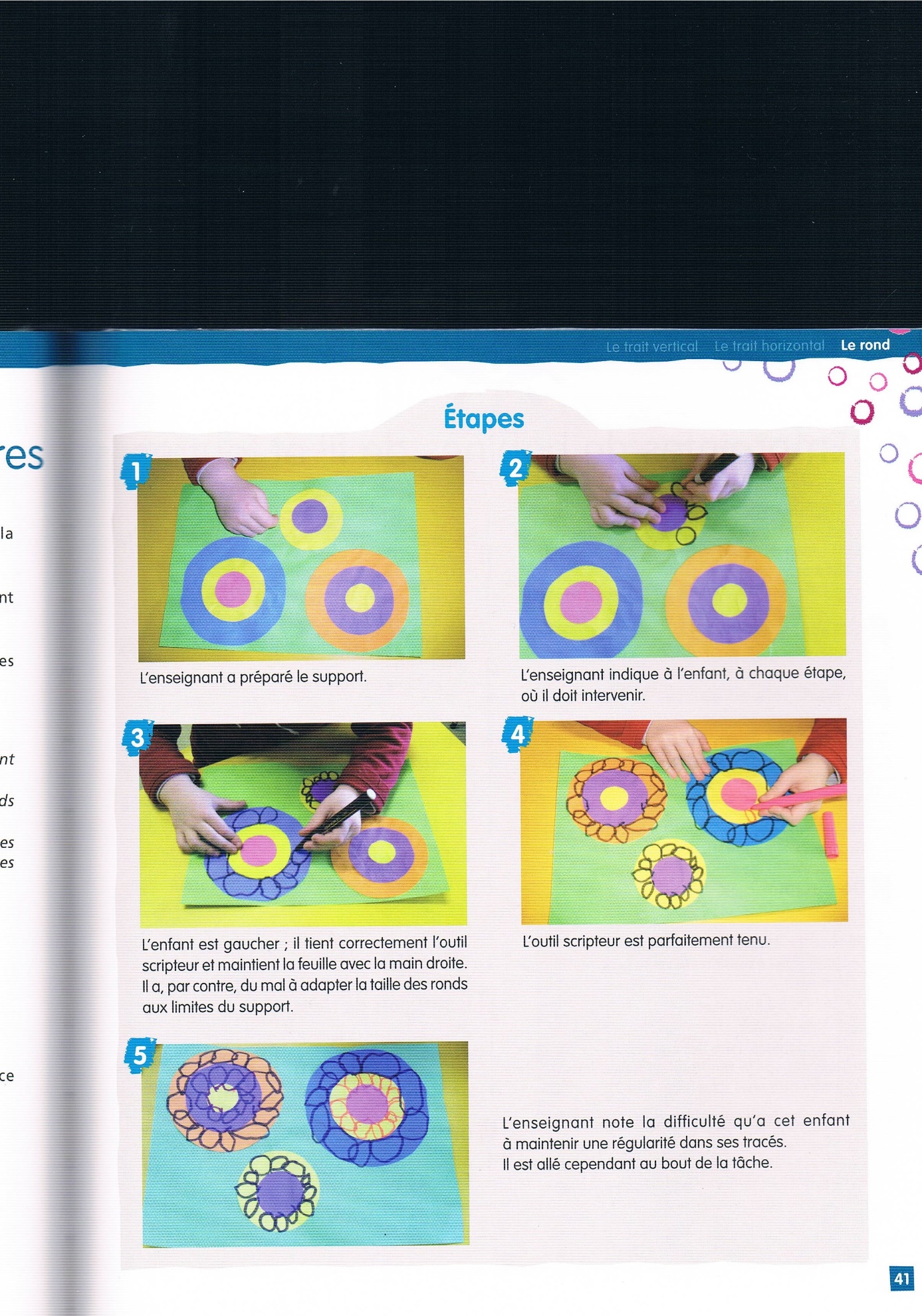 Mardi 23 JuinLangage oral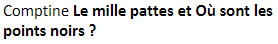 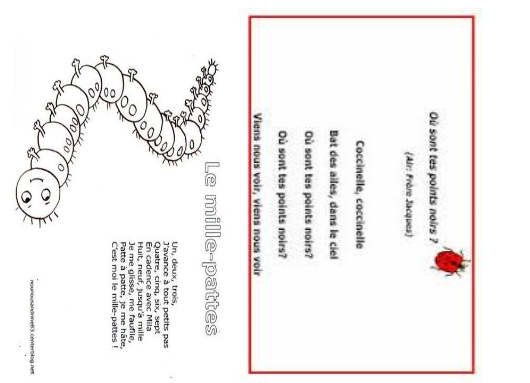 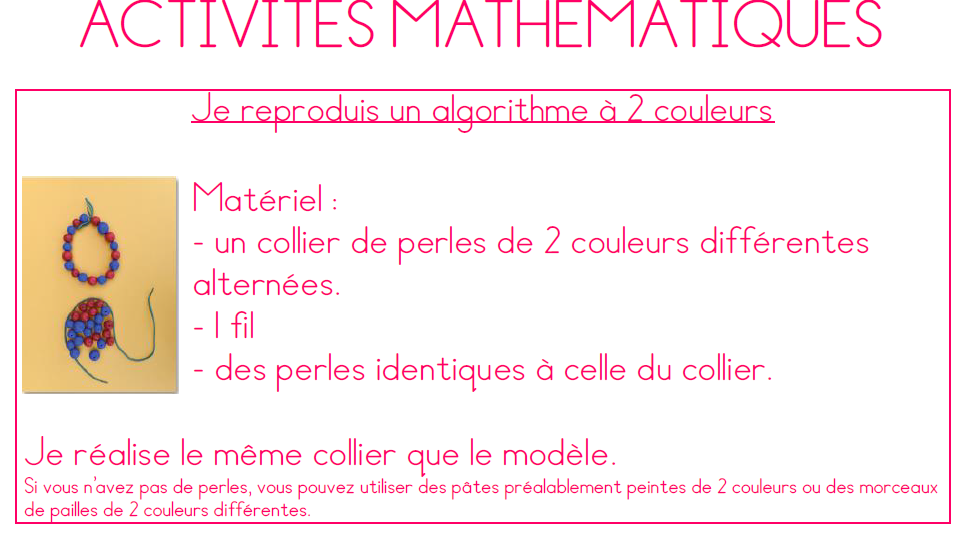 Langage oral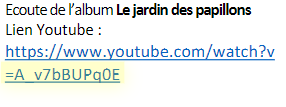 Explorer le monde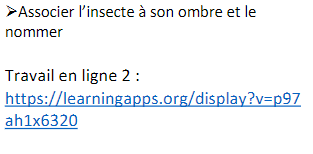 Jeudi 25 JuinLangage oral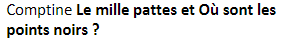 Activité physique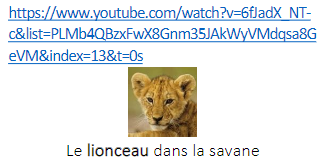 Explorer l’espace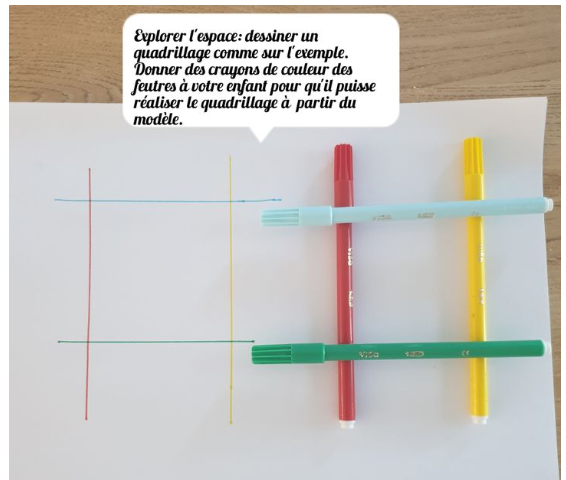 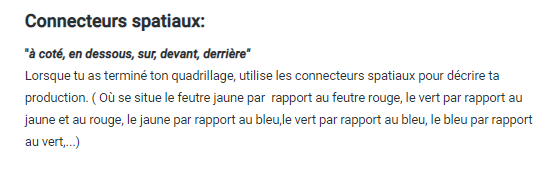 Langage écritUn jour, une lettre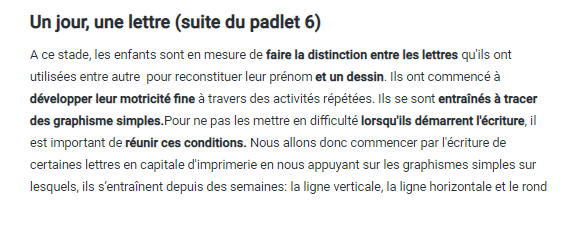 Vendredi 26 JuinLangage écrit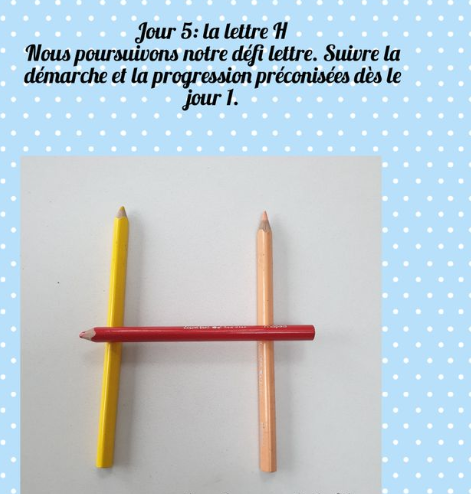 Langage oral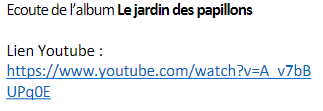 Activité mathématique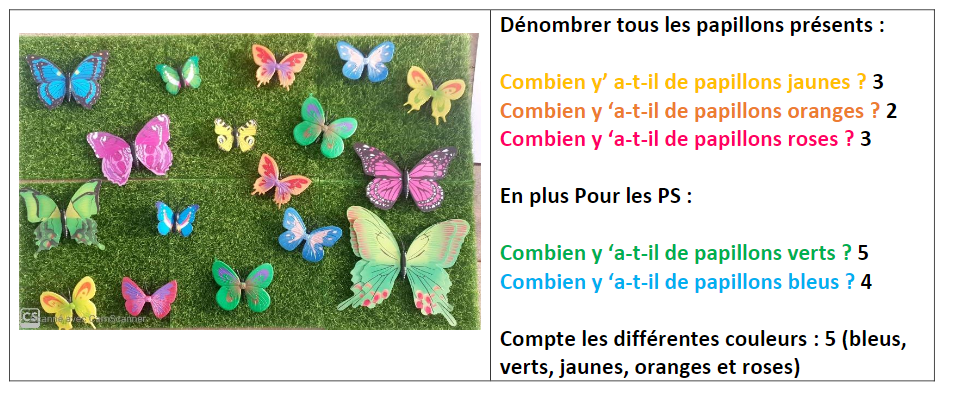 	Lundi 29 JuinLangage écrit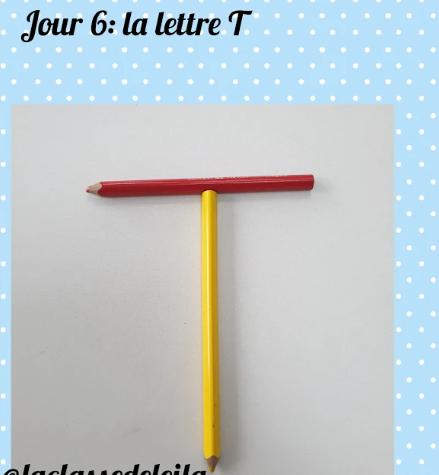 Langage oral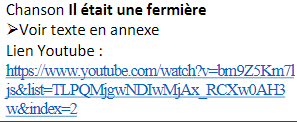 Activité artistique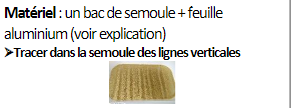 Grandeurs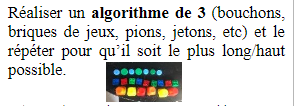 Langage oral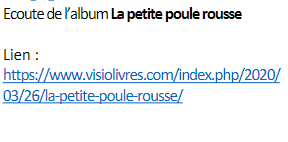 Mardi 27 JuinActivité artistique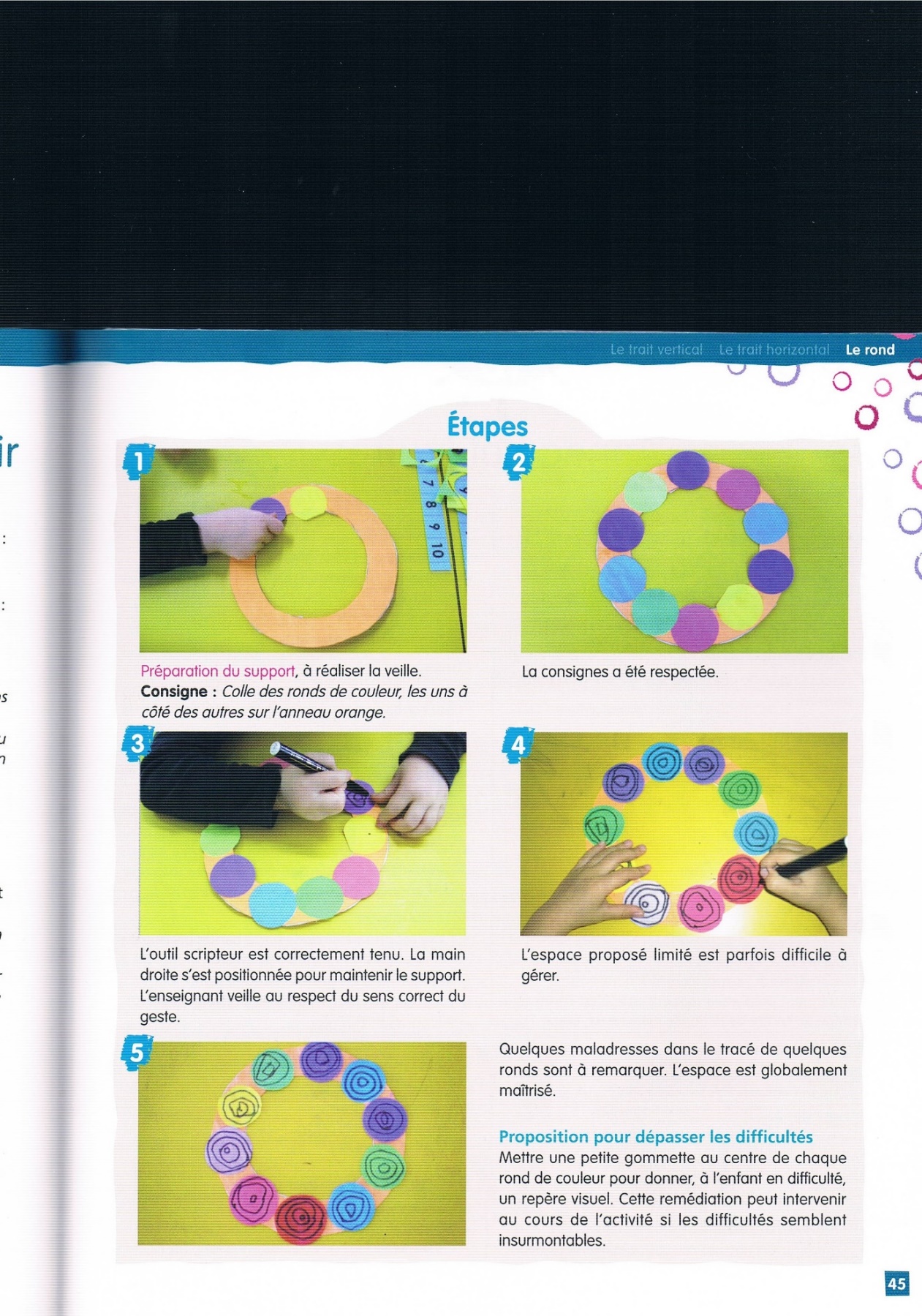 Langage écrit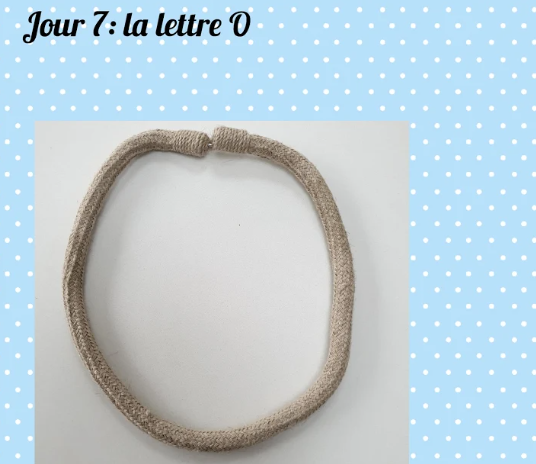 Langage oralActivité physique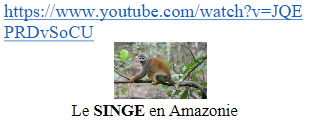 Jeudi 2 juilletLangage écrit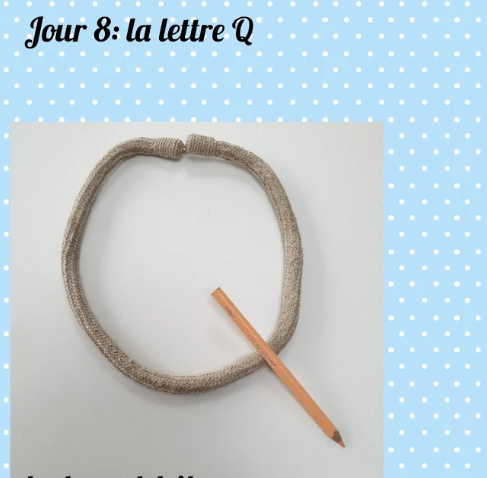 Activité artistique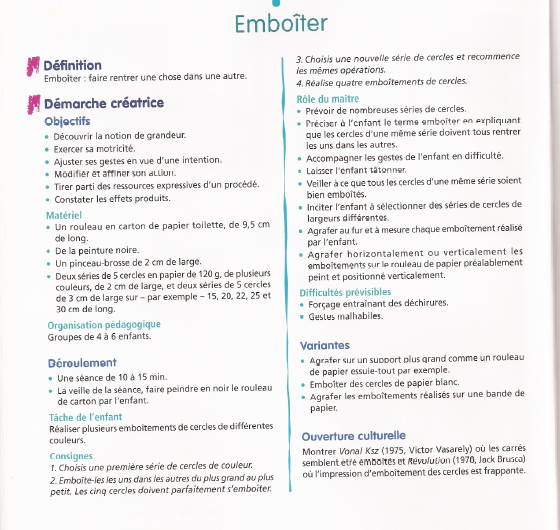 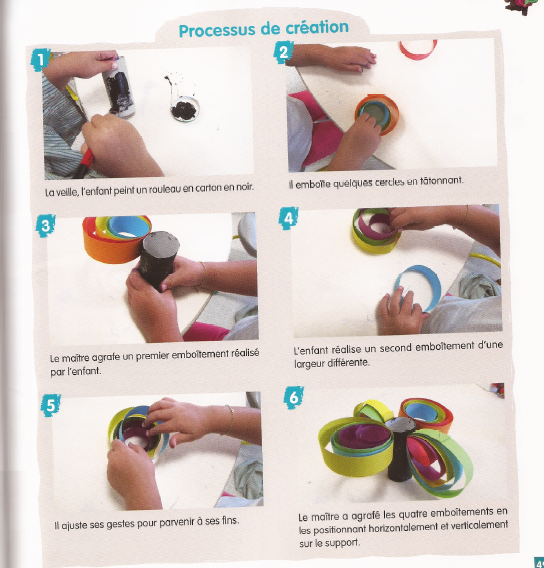 Vendredi 3 juilletActivités mathématiquesJeu du cintre jusqu'à 3
Explication et mise en œuvre sur le lien suivant:
https://youtu.be/oHxpuvBkkBEActivité graphique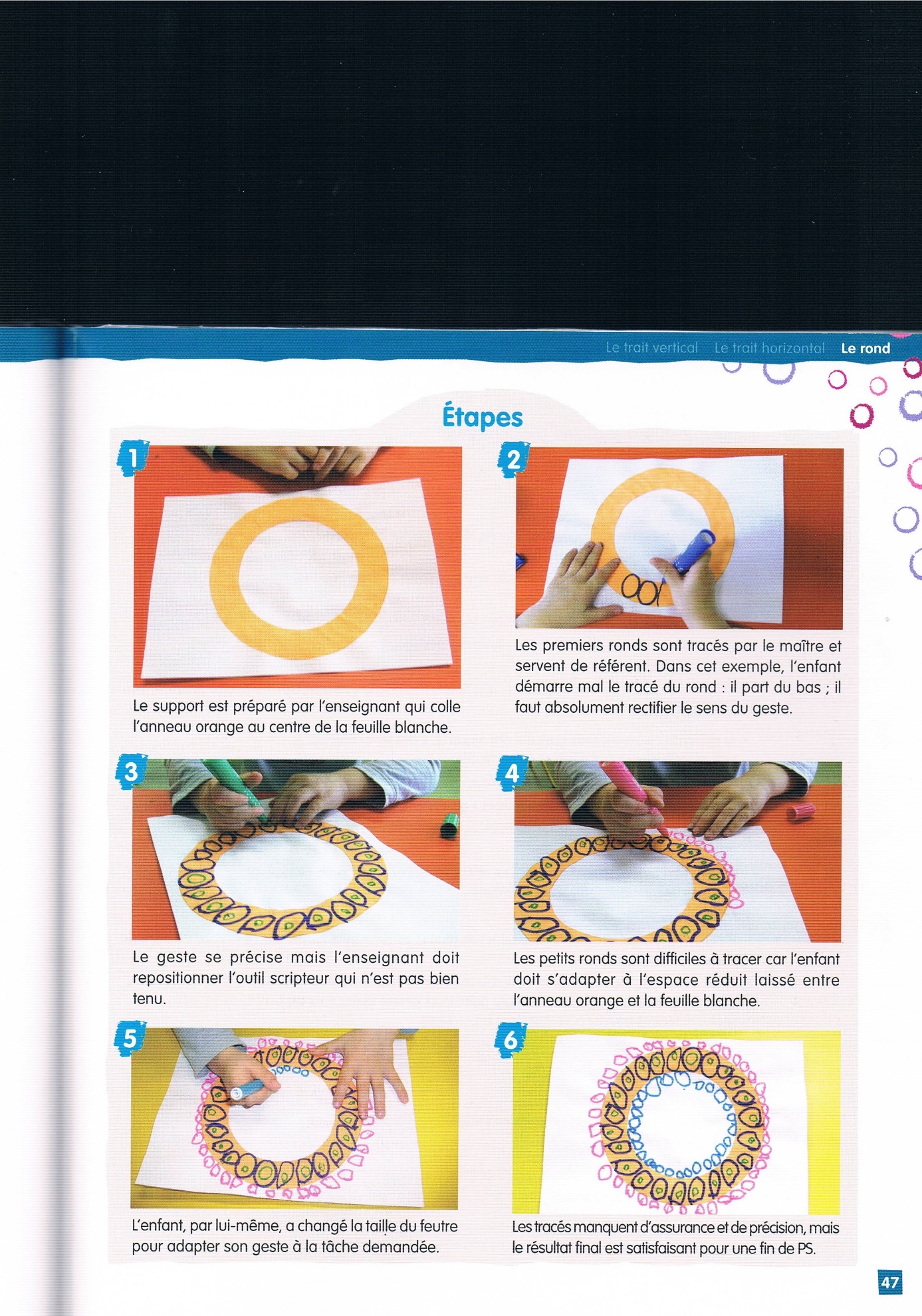 